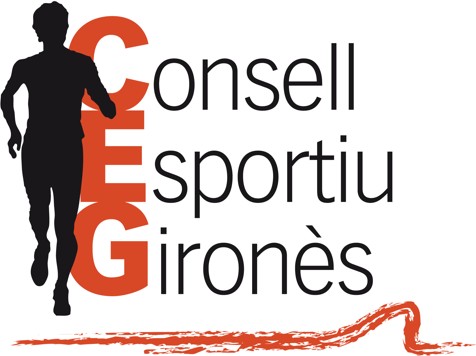 AUTORITZACIÓ ÚS IMATGE PERSONALSr/a       , amb DNI      en representació pròpia, com a usuari/a dels serveis del CIATE o com a pare, mare o representant legal de      Autoritzo la captació, reproducció i difusió de la meva imatge la captació, reproducció i difusió de la imatge de la persona a qui represento amb finalitats de divulgació de les activitats del Consell Esportiu del Gironès, utilització que entenc es podrà fer de qualsevol forma i en qualsevol mitjà, inclosa la seva comunicació per la xarxa internet. NO autoritzo     d       de 20     Signatura,CONSELL ESPORTIU DEL GIRONÈSC/ Riera de Mus, 1A - 17003 Girona administracio@cegirones.cat - www.cegirones.cat 972.20.61.49